   Α.Π. :	646		              10  Φεβρουαρίου 2015Προς τα μέλη του Συλλόγου Μυασθενών ΕλλάδοςΠρόσκλησηΈπειτα απο απόφαση του Διοικητικού Συμβουλίου της Πέμπτης 15 Ιανουαρίου 2015 και σύμφωνα με το άρθρο 17 παραγρ. β του Καταστατικού του Συλλόγου, συγκαλείται η Τακτική Γενική Συνέλευση των μελών του Συλλόγου την Κυριακή 1 Μαρτίου 2015 στις 4.30μ.μ. στο χώρο του αμφιθεάτρου του Ελληνικού Ινστιτούτου Pasteur (είσοδος από την οδό Σούτσου).Θέματα Γενικής Συνέλευσης :Εκλογή Προεδρείου Γενικής Συνέλευσης.Έγκριση εγγραφής νέων μελών.Λογοδοσία Διοικητικού Συμβουλίου.Έγκριση πεπραγμένων Διοικητικού Συμβουλίου. Έγκριση απολογισμού του ταμία.Έγκριση Εξελεγκτικής Επιτροπής.Ενέργειες - προτάσεις και λήψη  αποφάσεων για τα μακρόχρονια μη ταμειακά ενήμερα μέλη.Εκλογή Εφορευτικής Επιτροπής για την διεξαγωγή Αρχαιρεσιών  στις 29 Μαρτίου 2015.Την ίδια ημέρα θα πραγματοποιηθεί η καθιερωμένη κοπή της πίτας του συλλόγου για το 2015 με πολλά δώρα. Με εκτίμησηγια το ΔΣ του Συλλόγου Μυασθενών Ελλάδος                                 	 Η  Πρόεδρος                                          Ο Γραμματέας						                                    Ευγενία Μαυριάνου		         Αντώνης  Μοστράτος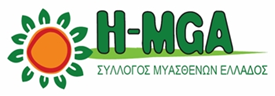 Βασ. Σοφίας 127,  Αθήνα 115 21  
Τηλ. 211 8002680  
        211 0172002
Fax: 211 8009357
email  info@myasthenia.gr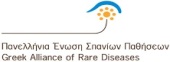 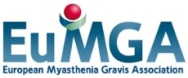 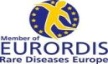 